剣道七・六段審査会（新潟）ご案内令和５年８月５日（土）七段令和５年８月６日（日）六段【会場名】　謙信公武道館（新潟県立武道館）【所在地】　〒943-0176　　　　　　　新潟県上越市大字戸野目古新田375【電　話】　025-520-8897案　内　図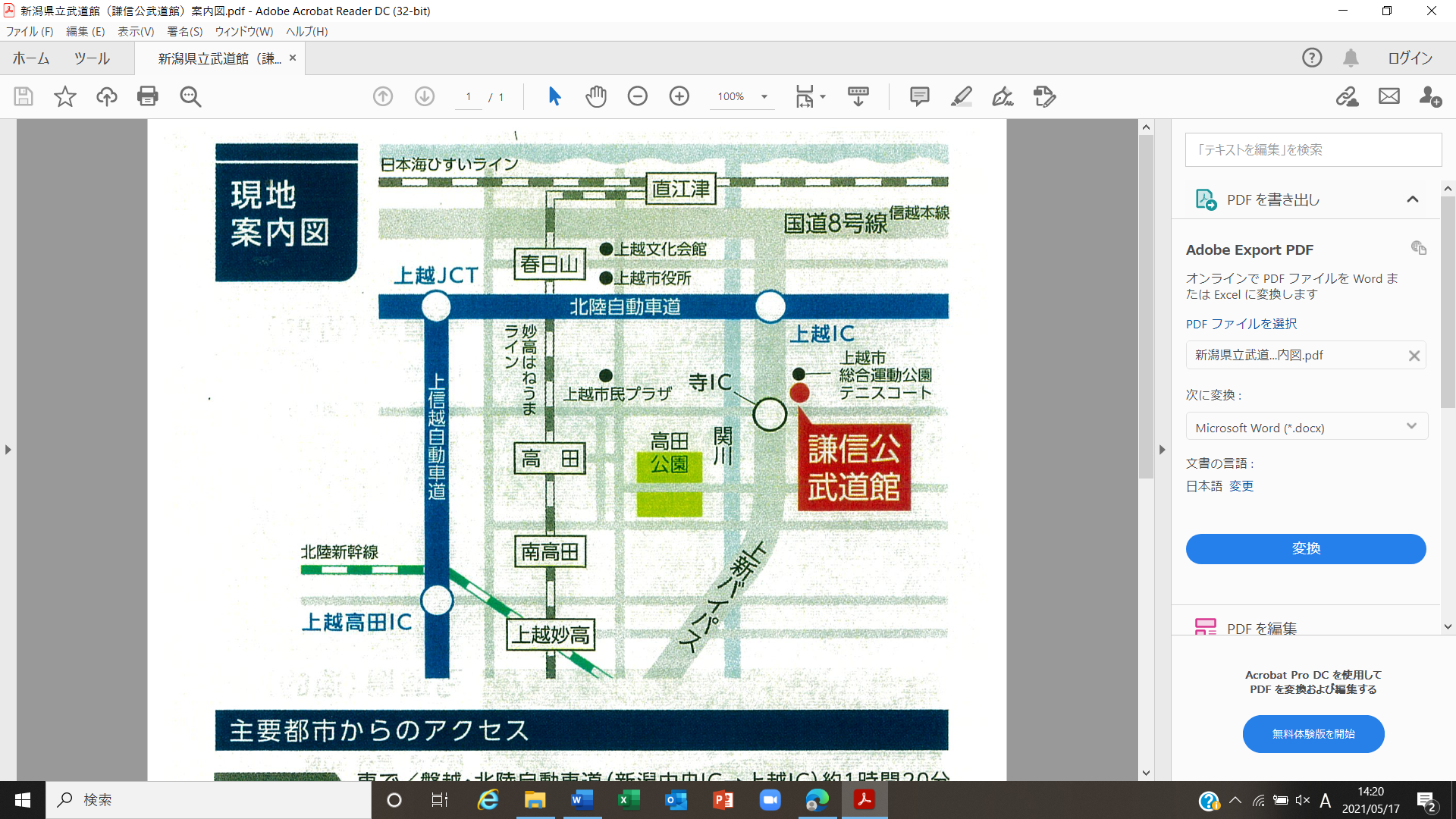 【交通案内】○JR信越本線・えちごトキめき鉄道「直江津駅」より車で約15分。○北陸新幹線・妙高はねうまライン「上越妙高駅」より車で約15分。○妙高はねうまライン「高田駅」より車で約13分。